MEMORANDUM  DEPARTMENT OF TRANSPORTATIONProject Development Branch(303)757-9040FAX (303)757-9868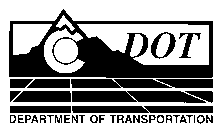 DATE:	October 21, 2010TO:	All Holders of Standard Special Provisions	FROM:	Larry Brinck, Standards and Specifications EngineerSUBJECT:	Revision of Section 401, Compaction of Hot Mix AsphaltEffective this date, our unit is issuing a revised version of the standard special provision, Revision of Section 401, Compaction of Hot Mix Asphalt.  This revised standard special is 1 page long; it replaces the special provision of the same title dated October 25, 2007.  It is to be used in projects having any type of HMA, beginning with projects advertised on or after November 18, 2010.  Please feel free, however, to include it in projects advertised before this date.The modification contained in this revision defines the density requirements for Stone Matrix Asphalt (SMA), as these are different than what is required for all other HMA.Those of you who keep books of Standard Special Provisions should replace the now obsolete version of the standard special provision with this revised version.  For your convenience, we are including a new Index of Standard Special Provisions.  In addition these and other special provisions that have been issued as of this date can be found in one place on the CDOT Construction specifications web page:http://www.coloradodot.info/business/designsupport/construction-specifications/2005-construction-specsPlease visit the hyperlink titled “Recently Issued Special Provisions”.mrs/lbAttachmentsDistribution: Per distribution list